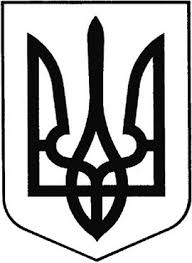 ГРEБІНКІВСЬКА СEЛИЩНА РАДАБілоцeрківського району Київської областіВИКОНАВЧИЙ КОМІТЕТР О З П О Р Я Д Ж E Н Н Явід 26 серпня 2022 року               смт Гребінки                      № 130-ОДПро проведення заходів з відзначення Дня пам’яті захисників України, які загинули в боротьбі за незалежність, суверенітет та територіальну цілісність України      Відповідно до Указу Президента України від 23 серпня 2019 року             № 621/2019  «Про День пам’яті захисників України, які загинули в боротьбі за незалежність, суверенітет і територіальну цілісність України», керуючись ст. 42 Закону України «Про місцеве самоврядування в Україні»ЗОБОВ’ЯЗУЮ:Відзначити 29 серпня 2022 року в смт Гребінки та населених пунктах старостинських округів Гребінківської селищної територіальної громади День пам’яті захисників України, які загинули в боротьбі за незалежність, суверенітет і територіальні цілісність України.Затвердити План заходів з підготовки та відзначення Дня пам’яті захисників України, які загинули в боротьбі за незалежність, суверенітет і територіальну цілісність України на території Гребінківської селищної територіальної громади (далі – План), що додається.Апарату Гребінківської селищної ради та її виконавчим органам, старостам старостинських округів, комунальним підприємствам, закладам  Гребінківської селищної ради взяти участь у заходах, передбачених Планом та забезпечити їх виконання.Начальнику відділу загально-організаційної роботи та управління персоналом  апарату виконавчого комітету Гребінківської селищної ради ТИХОНЕНКО Олені Володимирівні здійснити висвітлення на офіційних інформаційних ресурсах Гребінківської селищної територіальної громади інформації щодо заходів з відзначення Дня пам’яті захисників України, які загинули в боротьбі за незалежність, суверенітет і територіальну цілісність.Контроль за виконанням даного розпорядження залишаю за собою.   Селищний голова                                                         Роман ЗАСУХАДодаток до розпорядження  Гребінківського селищного голови  від 26.07.2022 р. №130-ОДПЛАН ЗАХОДІВ                                                                                                         з підготовки та проведення заходів з відзначенняДня пам’яті захисників України, які загинули в боротьбі за незалежність, суверенітет та територіальну цілісність України1. Здійснити заходи щодо упорядкування Пам’ятного знаку Патріотам України, місць поховання загинувши Героїв за незалежність України від збройної агресії росії проти України на кладовищах смт Гребінки,               смт Дослідницьке, с.  Саливонки,  с. Ксаверівка, с. Лосятин.Відділ економічного розвитку, житлово-комунального господарства, інфраструктури та капітального будівництва апарату виконавчого комітету Гребінківської селищної ради, старости старостинських округів Гребінківської селищної ради2. Приспустити Державі Прапори на адмінбудівлях органів місцевого самоврядування, освітніх закладах, обмежити проведення розважально-концертних заходів, долучитися до загальнонаціональної хвилини мовчання в знак вшанування пам’яті захисників України, які загинули в боротьбі за незалежність, суверенітет і територіальну цілісність України.Відділ економічного розвитку, житлово-комунального господарства, інфраструктури та капітального будівництва апарату виконавчого комітету Гребінківської селищної ради, відділ загально-організаційної роботи та управління персоналом апарату виконавчого комітету Гребінківської селищної ради, старости старостинських округів Гребінківської селищної ради3. Організувати біля Пам’ятного знаку Патріотам України пам’ятний захід та  покладання квітів за участі працівників апарату виконавчого комітету Гребінківської селищної ради та її виконавчих органів, членів сімей загиблих захисників України, представників громадськості. Символіка заходу – стилізоване зображення знака пам’яті «Сонях».Відділ загально-організаційної роботи та управління персоналом апарату виконавчого комітету Гребінківської селищної ради4. Організувати на місцях поховання загиблих захисників України  покладання квітів, а саме, на кладовищах смт Гребінки, смт Дослідницьке,     с. Лосятин, с. Саливонки, с. Ксаверівка, за участі працівників апарату виконавчого комітету Гребінківської селищної ради та її виконавчих органів, членів сімей загиблих захисників України, представників громадскості.Відділ загально-організаційної роботи та управління персоналом апарату виконавчого комітету Гребінківської селищної ради, старости старостинських округів Гребінківської селищної ради5.Забезпечити відвідування сімей загиблих захисників України, які загинули у боротьбі за незалежність, суверенітет і цілісність України для вшанування їх пам’яті. Відділ соціального захисту та соціального забезпечення населення Гребінківської селищної ради, старости старостинських округів Гребінківської селищної радиСелищний голова                                                  Роман ЗАСУХАПідготувала:                 Олена ТИХОНЕНКОПогодили:	               Марина ШЕВЧЕНКО